Instructions for adding RWHA affiliation code in MyVGLBasic instructions:Go to https://vgl.ucdavis.edu/breed/red-wattle-hog and login or create a new account.Click Order Tests select Pig in the top menu bar.Select Pig Genetic Markers Permanent File Test FormCheck Registration Affiliation and check Red Wattle Hog  Association.Follow directions and fill out the rest of the form.Screenshots:
1.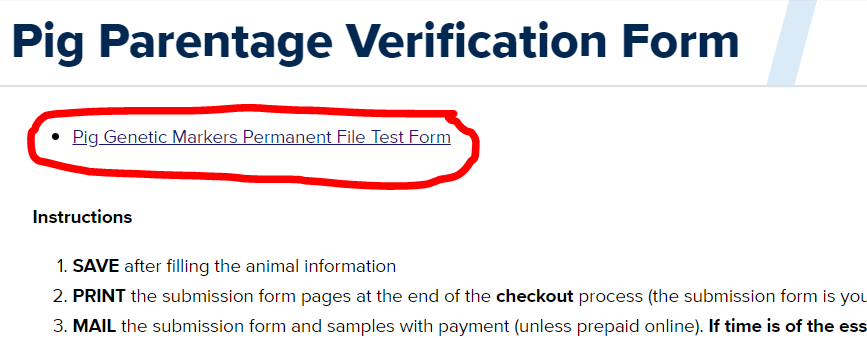 2.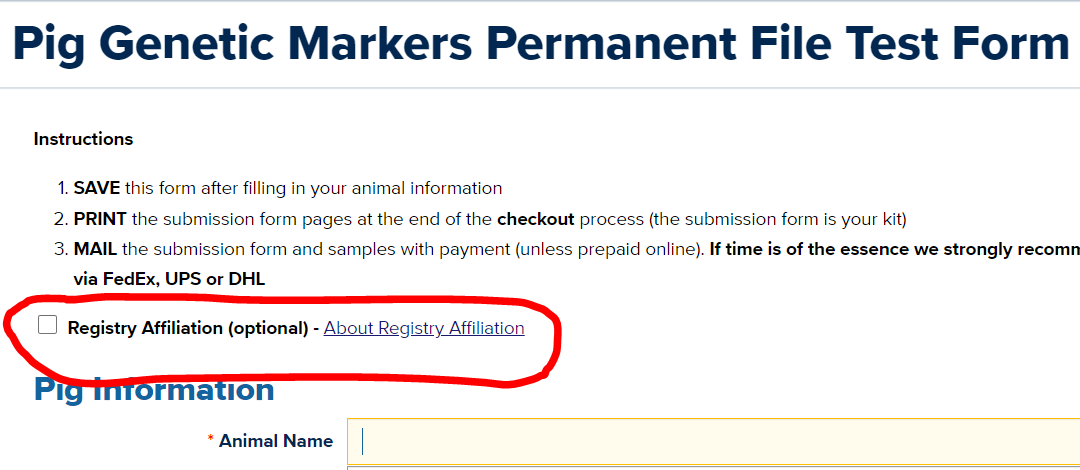 